Responding to Questions – Written ResponsesSTEP # 1    READ and UNDERSTAND what the question is asking. (Type of Question?)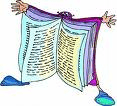 STEP # 2    USE part of the question to begin your answer.(Re-state the question)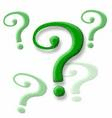 STEP # 3    PROVIDE evidence from the text which supports the answer to the question. (Based on type of question).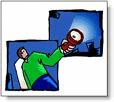 STEP # 4   GIVE examples from your own knowledge/ experience which relate to the answer.(Making Connections Strategy)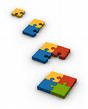 STEP # 5   RE-READ your answer to make sure that it includes evidence/examples and is in complete sentences.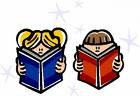 